animago AWARD 2019 – and the Winner is …Die Gewinner des animago 2019, dem internationalen Wettbewerb für 3D-Animation, Still, Visual Effects und Game stehen fest. München, 3. November 2019: Im vollbesetzen Saal der Alten Kongresshalle in München verfolgten rund 500 Gäste die Preisverleihung des animago AWARD – einen der renommiertesten Preise der Branche, die sich dieses Jahr zum 23. Mal jährt. Eine unabhängige Jury, bestehend aus Experten der Bereiche VFX, Film, Postproduktion, Werbung sowie Wissenschaft und Lehre bewertete die 1.137 Beiträge aus 62 Ländern. 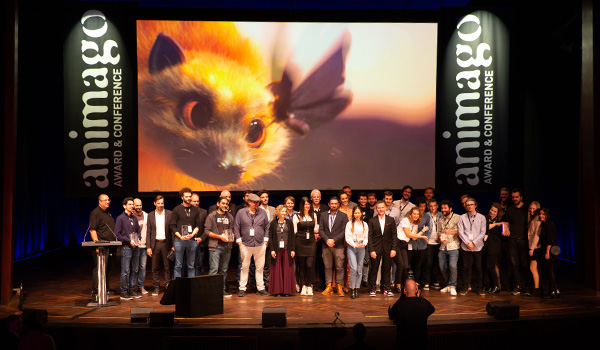 Die Preisverleihung ist der festliche Höhepunkt der derzeit stattfindenden viertägigen animago CONFERENCE  (2. – 5. November 2019), bei der international renommierte Animationsexperten und VFX-Koryphäen ihre aktuellen Projekte präsentieren.Die Preisträger der 10 Kategorien:Bester Kurzfilm “The Pig on the Hill” – Jamy Wheless, John HelmsLightstream Animation Studios, USACrater Studio, SerbienTeaser: https://www.facebook.com/animagoAWARD/videos/2453528221602920/Beste In-Game-Graphics“Shadow of the Tomb Raider”Eidos Montréal, Crystal Dynamics, Square Enix, Canada/USATeaser:https://www.facebook.com/animagoAWARD/videos/2485306741750454/Beste Werbe-Produktion“Christmas Doesn't Need Much. Only Love.”Glassworks Amsterdam, NiederlandePENNY Markthttps://www.youtube.com/watch?v=QZ5rjTWvNckBeste Nachwuchs-Produktion„The Ostrich Politic“ – Mohammad HouhouGOBELINS, l'école de l'image, FrankreichTeaser: https://youtu.be/ALl1nxi7wx0Beste Visual Effects“Fantastic Beasts: The Crimes of Grindelwald”VFX by Rodeo FX, Canada, for Warner BrosTeaser: https://www.youtube.com/watch?v=8bYBOVWLNIsBester Charakter“Sous la glace” – Milan Baulard, Ismaïl Berrahma, Flore Dupont, Laurie Estampes, Quentin Nory, Hugo Potin, École des Nouvelles Images, FrankreichTeaser: https://www.facebook.com/animagoAWARD/videos/2488170717931725/Bestes Still“Subarctic Great Horned Owl: look into the depths”Yuriy Dulich, Ukraine Image Download: https://drive.google.com/open?id=1I5KFIQ7du2TASi90QITyeW1gdUUnOthSBeste Game Cinematic“METRO Exodus: Artyom's Nightmare” - Tomek Suwalski, PolenPlatige Image for Deep SilverTeaser: https://www.youtube.com/watch?v=ynB-SjMJsP8Bestes Motion Design„Hurlevent“ – Frédéric Doazan, FrankreichTeaser: https://www.facebook.com/watch/?v=434190983902634Jury’s Prize“The Beauty” – Pascal Schelbli, Germany Filmakademie Baden-WürttembergTeaser: https://www.facebook.com/animagoAWARD/videos/538262626929846/Pressematerial:Fotoauswahl des animago AWARD 2019 inklusive der 10 PreisträgerLogos und Bildmaterial zur freien journalistischen Verwendung finden sie im animago-Pressebereich: www.animago.com/presseInformationen zum animago auf unserer Homepage:  www.animago.comPressekontakt	ProjektleitungPhilipp Reiff	Arian SchlichenmayerAlternative 138 GmbH	DETAIL Business Information GmbH
T: +49 176 25 80 80 34	T: +49 89 381 620 592	E: philipp@alternative138.com	E: as@animago.comwww.138alternatives.com	www.animago.com